Hague Agreement Concerning the International Registration of Industrial DesignsDeclarations made under Article 13(1) of the 1999 Act and Rule 12(1)(c)(i) of the Common Regulations (level of the standard designation fee concerning international applications):  TajikistanOn April 22, 2014, the Director General of the World Intellectual Property Organization (WIPO) received from the National Center for Patents and Information (NCPI) of Tajkistan, the following declarations made under the Geneva (1999) Act of the Hague Agreement Concerning the International Registration of Industrial Designs and the Common Regulations under the 1999 Act and the 1960 Act of the Hague Agreement:the declaration referred to in Article 13(1) of the 1999 Act concerning unity of design, whereby, in accordance with the law of Tajikistan, the application shall relate to one industrial design and may include variants of that industrial design;  andthe declaration for the application of level three of the standard designation fee, under Rule 12(1)(c)(i) of the Common Regulations.These declarations will enter into force in respect of Tajikistan on July 22, 2014.July 21, 2014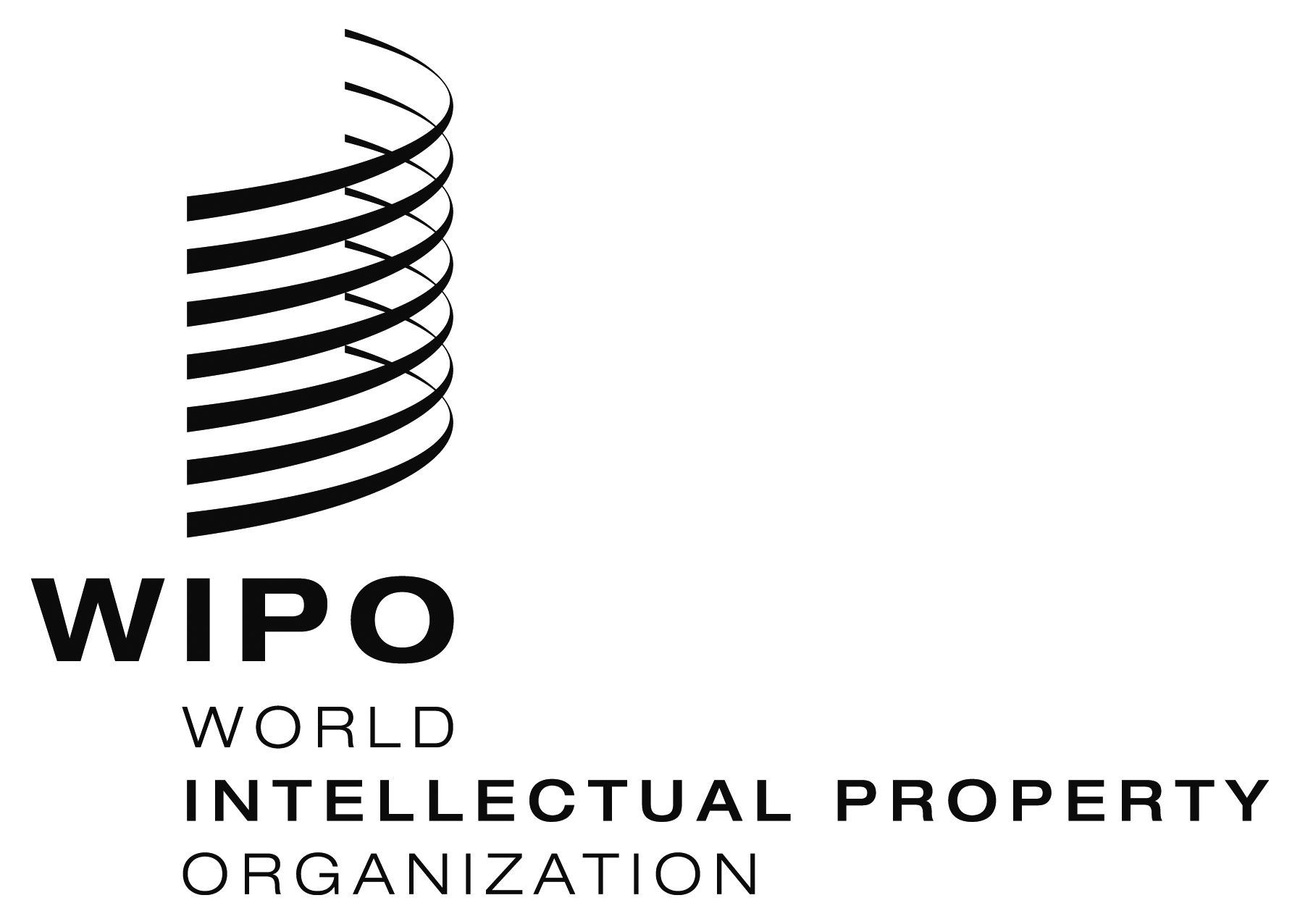 INFORMATION NOTICE NO. 4/2014  INFORMATION NOTICE NO. 4/2014  INFORMATION NOTICE NO. 4/2014  